GOVERNO DO ESTADO DE SÃO PAULO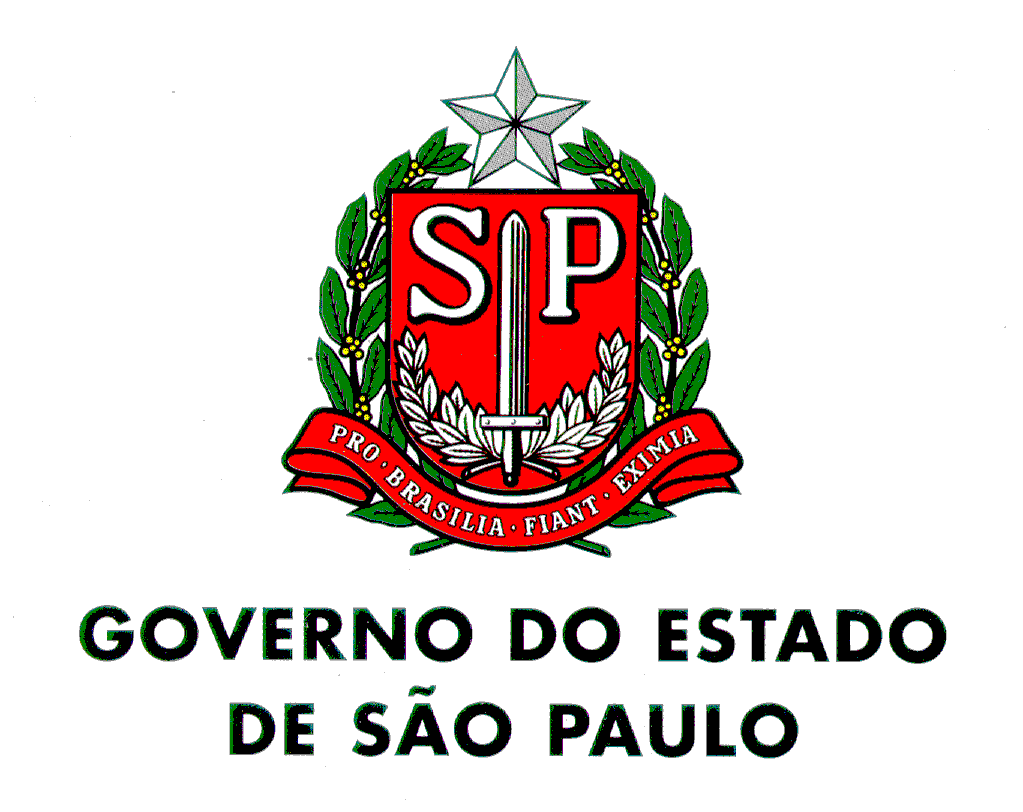 SECRETARIA DE ESTADO DA EDUCAÇÃODIRETORIA DE ENSINO - REGIÃO CENTROEE XXXXXXXXXXXXX..................................______________________________________________________________________________Declaração	Declaramos que ........................................................................, RG nº......................................., .........CARGO/FUNÇÃO................, DI: ........, ....CATEGORIA........., SQC-II-QM, esteve designado (a) Diretor de Escola, em substituição de ........................................................................., RG nº ............................................................, por Escala de Substituição, conforme segue:São Paulo, XX  de XXXXXXXX de XXXX____________________________________(Assinatura Diretor)PeríodosMotivo DOE  da EscalaXx/xx/xxxx a xx/xx/xxxxFériasXx/xx/xxxx